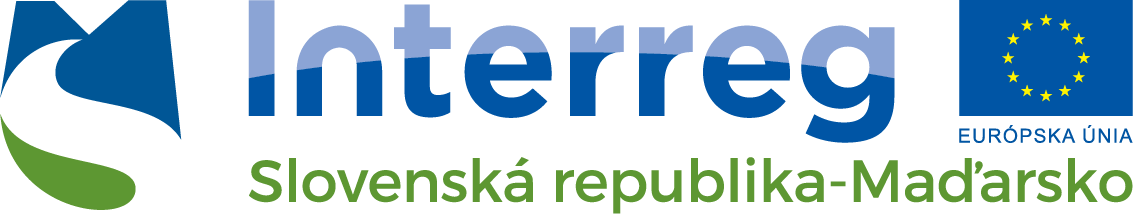 Budujeme partnerstvá.Projekt je spolufinancovaný z prostriedkov Európskej únie z Európskeho fondu regionálneho rozvojaLifted, s.r.o.Nám. osloboditeľov 3A040 01 KošiceVáš list číslo/zo dňa	Naše číslo	Vybavuje/linka	Košice		Pekárovics/11	14. november 2022VecObjednávka č. O/19/2022/PeNa základe cenovej ponuky zo dňa 13.09.2022 objednávame u Vás organizovanie a materiálno-technické zabezpečenie vedomostnej súťaže – Industry 4.0 pre študentov dňa 19.12.2022
v sume 2 270,00 Eur s DPH.Na faktúre prosíme uviesť:Číslo projektu: SKHU/1902/4.1/085Názov projektu:  Zvýšenie inštitucionálnej výkonnosti stredných odborných škôl skrz cezhraničnú spoluprácu Akronym projektu: INTERSKILL 2021Ing. Eva Matejováriaditeľ školy